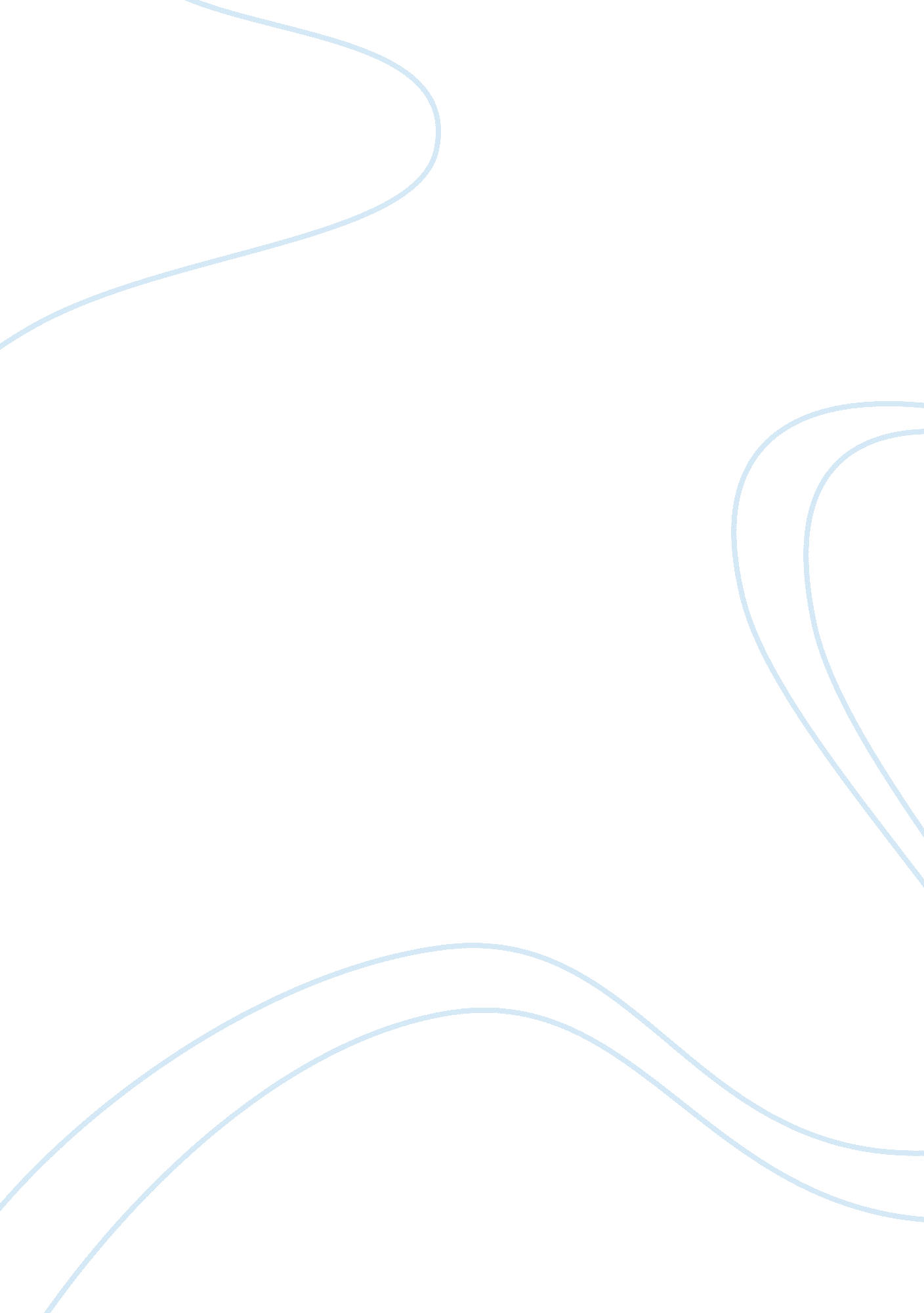 Corrigendum: different preclimacteric events in apple cultivars with modified rip...Health & Medicine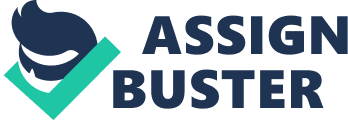 A corrigendum on 
Different Preclimacteric Events in Apple Cultivars with Modified Ripening Physiology by Singh, V., Weksler, A., and Friedman, H. (2017). Front. Plant Sci. 8: 1502. doi: 10. 3389/fpls. 2017. 01502 In the original article, Figure 8 and Supplementary Table 2 showed the number for MdRIN to be MDP0000326906. This is a mistake. The correct number is MDP0000366022. The authors apologize for this error and state that this does not change the scientific conclusions of the article in any way. Conflict of Interest Statement The authors declare that the research was conducted in the absence of any commercial or financial relationships that could be construed as a potential conflict of interest. 